Bachelor of Business Administration (B.B.A)Teacher name:   Dr Rajinder Deswal                                               	                                          Semester 1stLesson Plan  : Lesson Plan November to FebruaryIn November First two topics, in December 3,4,5 topic , In January 6, 7, In February 8, 9, 10.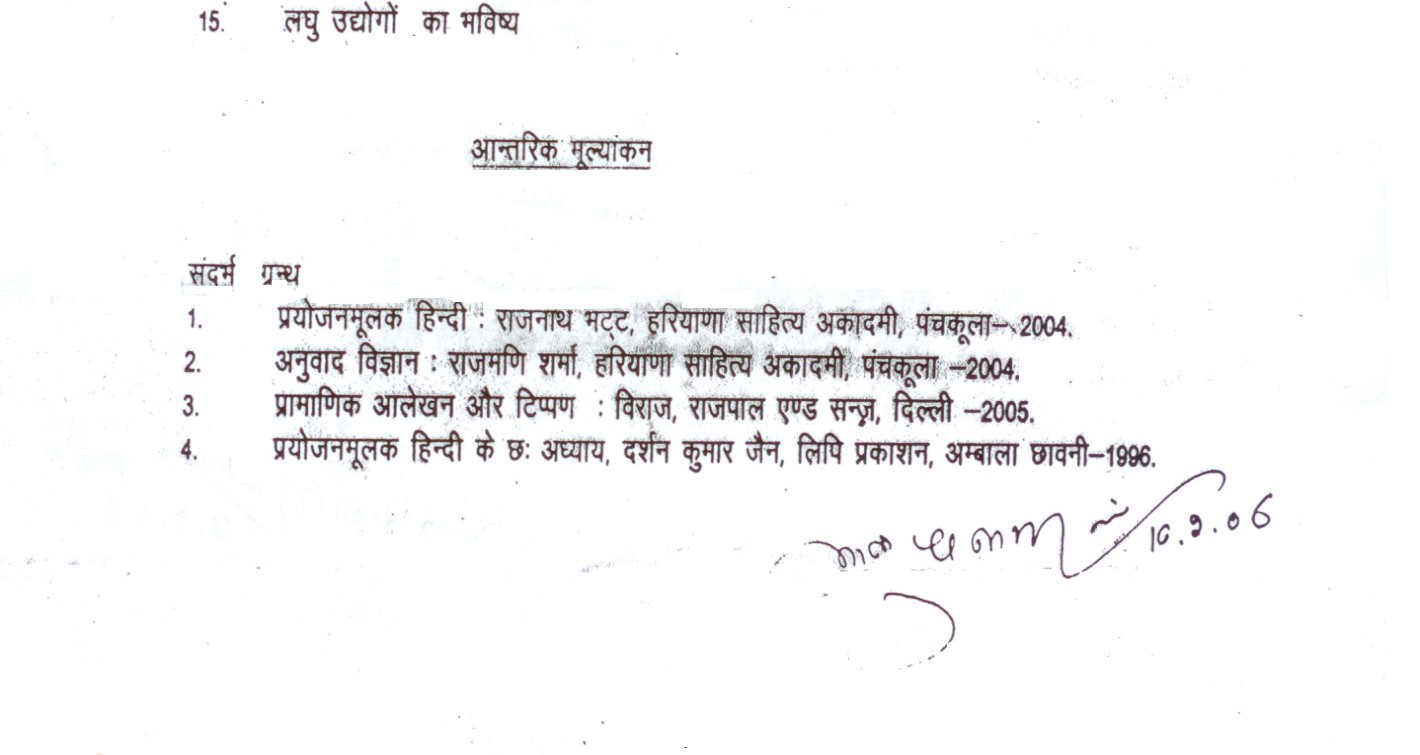 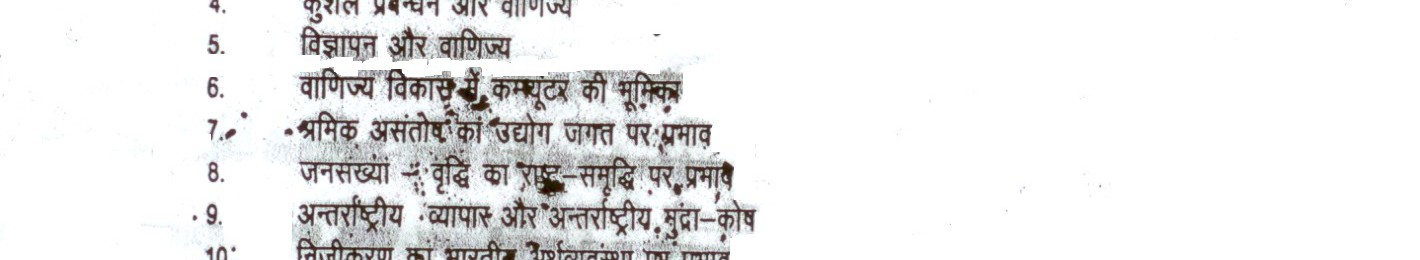 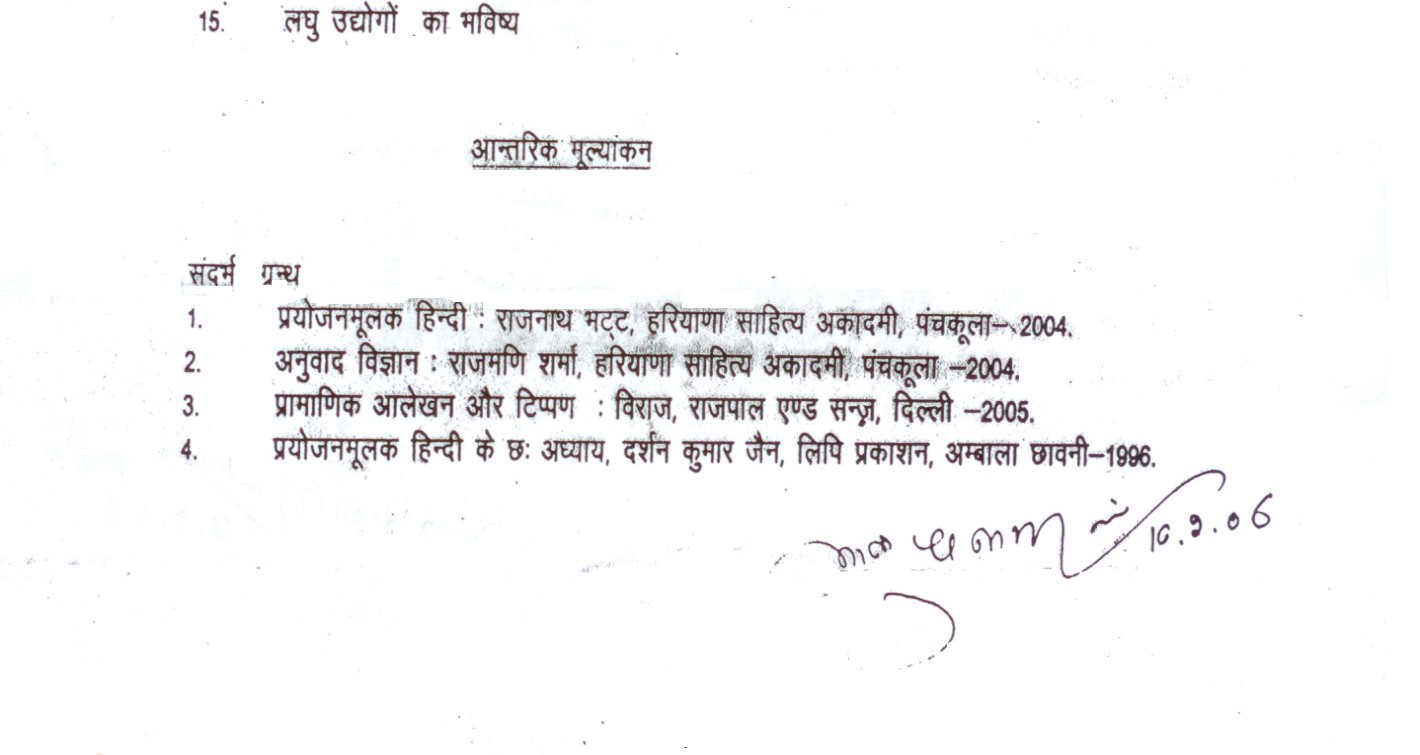 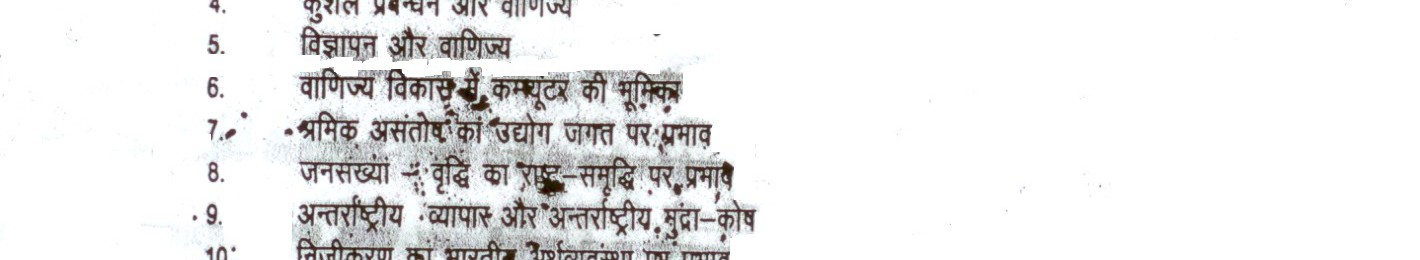 